Рабочая группа по Договору о патентной кооперации (PCT) Восьмая сессияЖенева, 26 – 29 мая 2015 г.Назначение международных органовДокумент подготовлен Международным бюроРезюмеВ настоящем документе представлена обновленная информация о ходе обсуждений, которые проходят в рамках Подгруппы обеспечения качества Заседания международных органов (PCT/MIA) и собственно Заседания международных органов по вопросу о том, каким требованиям должно соответствовать ведомство, чтобы на должном уровне проводить международный поиск и предварительную экспертизу, а также о том, как можно более четко отразить эти требования в критериях для назначения ведомств в качестве международных поисковых органов и органов международной предварительной экспертизы.Справочная информацияПРОЦЕДУРЫ НАЗНАЧЕНИЯНа своей сорок шестой сессии Ассамблея PCT одобрила следующую договоренность о понимании, касающуюся нового порядка назначения международного органа (документ PCT/A/46/4 и пункты 18–26 документа PCT/A/46/6):«Процедуры назначения международных органов:(a)	Национальному ведомству или межправительственной организации (далее “ведомство”), ходатайствующему о назначении в качестве международного органа, настоятельно рекомендуется до подачи заявления обратиться к одному или нескольким действующим международным органам с просьбой оценить, в какой степени это ведомство или организация соответствует установленным критериям.(b)	Любое заявление о назначении ведомства в качестве международного органа должно быть подано заблаговременно, с тем чтобы Комитет по техническому сотрудничеству (PCT/CTC) располагал достаточным временем для проведения надлежащего анализа соответствующего заявления до его рассмотрения Ассамблеей PCT.  PCT/CTC как собственно экспертному органу следует проводить свои заседания не позднее чем за три месяца до сессии Ассамблеи PCT, по возможности сразу после сессии  Рабочей группы по PCT (которые, как правило, проходят в мае-июне), чтобы иметь возможность представить свое экспертное заключение о заявлениях Ассамблее РСТ.(c)	Следовательно, письменный запрос на имя Генерального директора о созыве сессии PCT/CTC ведомство должно направлять предпочтительно до 1 марта того года, в котором предполагается рассмотрение заявления Ассамблеей PCT, и в любом случае заблаговременно, чтобы дать Генеральному директору возможность разослать письма о созыве PCT/CTC не позднее чем за два месяца до начала сессии.(d)	Любое такое заявление должно подаваться исходя из того понимания, что ходатайствующее ведомство  должно соответствовать всем основным критериям назначения в качестве международного органа на момент такого назначения Ассамблеей и должно быть готово начать соответствующую работу в кратчайшие сроки, но не позднее чем примерно через полтора года после такого назначения.   Что касается требования о том, чтобы ведомство, ходатайствующее о назначении в качестве международного органа, имело в соответствии с общепринятыми правилами международного поиска систему управления качеством и механизмы внутреннего контроля, то, если на момент назначения такая система отсутствует, достаточно, чтобы был разработан план ее создания, и желательно, чтобы аналогичные системы уже действовали в отношении деятельности по поиску и экспертизе на национальном уровне, что было бы свидетельством наличия соответствующего опыта.(e)	Любой документ ведомства в поддержку его заявления, подлежащее рассмотрению PCT/CTC, должен быть представлен Генеральному директору не позднее чем за два месяца до начала сессии PCT/CTC.  (f)	Любое такое заявление должно затем быть представлено Ассамблее PCT (созываемой, как правило, примерно в сентябре-октябре) вместе с рекомендацией, вынесенной PCT/CTC, после чего Ассамблея принимает решение по этому заявлению».  Критерии назначенияПроблема критериев назначения впервые обсуждалась на двадцать первой сессии Заседания международных органов, состоявшейся в феврале 2014 г.  в Тель-Авиве.  Заседание пришло к выводу, что «ключевым моментом является обеспечение необходимого уровня качества при осуществлении ведомствами международного поиска и предварительной экспертизы», и вынесло рекомендацию о передаче вопросов, касающихся разработки соответствующих требований и способа их более четкого отражения в критериях назначения, на рассмотрение Подгруппы обеспечения качества.  Обсуждение было резюмировано следующим образом:«49.	Органы сошлись во мнении, что делать какие-либо конкретные предложения о внесении изменений в существующие критерии на данном этапе преждевременно.  Ключевым моментом является обеспечение необходимого уровня качества при осуществлении ведомствами международного поиска и предварительной экспертизы.   Однако остается открытым вопрос о том, каким образом можно повысить эффективность оценки этого процесса.    В частности, некоторые органы отметили, что число экспертов (суммарное или по каждой области техники в отдельности) не является решающим фактором в деле обеспечения качества.    Согласившись с этим, один из органов, однако, отметил, что с 1970-х гг.  многое изменилось, в том числе виды техники, фигурирующие в заявках,  объем накопленных технических знаний, языки, на которых предполагается вести поиск, и существующие технологии поиска.  Было бы полезно провести сравнительный анализ для определения того, каким образом эти факторы повлияли на экспертов в различных областях техники и различных ведомствах.  Наличие опыта может также определяться на основании того, как долго и в каких объемах осуществлялся поиск и экспертиза на национальном уровне.  Можно было бы рассмотреть вопрос о проведении случайных проверок качества поиска и экспертизы на национальном уровне.  50.	Некоторые органы отметили, что положения пунктов 11–15 главы 21 достаточны и их соблюдение гарантирует наличие у органов ресурсов, необходимых для эффективной работы, и что если какие-то изменения и требуются, то они должны касаться обеспечения большей прозрачности принимаемых мер в целях демонстрации выполнения указанных требований.51.	Один из органов указал на то, что подрядчикам, проводящим международный поиск и предварительную экспертизу от имени какого-либо органа, должны предоставляться такие же условия, что и его сотрудникам, отметив при этом, что ответственность за обеспечение соответствия подрядчика необходимым требованиям или принятие надлежащих мер по их выполнению лежит на органе-нанимателе.52.	Органы отметили, что в случае согласования новых критериев необходимо принять переходные меры, чтобы предоставить ведомствам и системе РСТ достаточно времени для адаптации и избежать перерывов в работе.53.	Органы отметили растущее стремление к обеспечению эффективной подготовки экспертов, о чем будет говориться в пункте Х, ниже.54.	Заседание рекомендовало Подгруппе обеспечения качества продолжить обсуждение требований к качеству, которым должно соответствовать ведомство для эффективного функционирования в качестве международного органа, и способов их более четкого отражения в критериях для назначения».На своей седьмой сессии, состоявшейся в июне 2014 г.  в Женеве, Рабочая группа по PCT приняла данную рекомендацию.   Обсуждения, прошедшие в рамках Рабочей группы, были резюмированы следующим образом (пункты 51 и 52 документа PCT/WG/7/29):«51.	Что касается основных критериев для назначения, то все выступившие делегации согласились с изложенной в документе PCT/WG/7/4 оценкой, согласно которой выступать с какими-либо конкретными предложениями о внесении изменений в существующие критерии на данном этапе преждевременно.  Ряд делегаций высказали в предварительном порядке мнение по некоторым вопросам, касающимся возможных новых основных критериев, изложенных в документе PCT/WG/7/4.  Ряд делегаций высказали мнение, что, возможно, новые критерии не потребуются и будет достаточно “обеспечить надлежащее соблюдение” существующих.52.	Члены Рабочей группы в целом сошлись во мнении, что требуется дальнейшее детальное обсуждение государствами-членами соответствующих вопросов, включая, в частности, вопрос о том, каким требованиям к качеству должно соответствовать ведомство для эффективного функционирования в качестве международного органа и как можно более четко отразить эти требования в критериях для назначения.  Рабочая группа отметила, что РСТ/MIA передало этот вопрос на рассмотрение Подгруппы обеспечения качества для дальнейшего обсуждения, и приняла решение дождаться итогов обсуждений в Подгруппе и на РСТ/MIA, прежде чем продолжать дискуссию на эту тему на своей следующей сессии в 2015 г.».  Подробное изложение хода обсуждений содержится в пунктах 119–177 отчета о сессии (документ PCT/WG/7/30).вопросы для рассмотренияНа своей пятой неофициальной сессии, состоявшейся в феврале 2015 г.  в Токио, Подгруппа обеспечения качества продолжила обсуждение вопроса о том, каким требованиям к качеству должно соответствовать ведомство для эффективного функционирования в качестве международного органа и как можно более четко отразить эти требования в критериях для назначения.  В рамках подготовки к пятой неофициальной сессии Международное бюро составило документ для обсуждения в Подгруппе, в котором были изложены следующие соображения:Многие замечания, сделанные в рамках как Рабочей группы по РСТ, так и Подгруппы, касались того, насколько сложно выразить необходимый уровень качества результатов работы в количественных показателях, которые не являются прямым индикатором такого качества, как, например, число экспертов.  В ряде замечаний говорилось о том, что для удовлетворения различных потребностей заявителей из разных государств, обусловленных региональными и языковыми особенностями, необходимо достаточное число международных органов.  Из всех конкретных тем, которые, согласно высказанным замечаниям, могли бы быть рассмотрены Подгруппой обеспечения качества, ниже перечисляются главные, в том числе:качество и объем доступных для экспертов баз данных и инструментов для осуществления международного поиска;квалификация экспертов, глубина и широта их технических знаний и опыт работы;программы подготовки экспертов;привлекательные для экспертов условия труда;повышение точности оценки действующих в рамках ведомств систем управления качеством;проведение оценки эффективности функционирования действующей на национальном уровне системы управления качеством, эквивалентной требуемой системе, заблаговременно до назначения; ужесточение требований к системам управления качеством (например, увеличение доли обязательных требований);разработка бланка заявления о назначении;свидетельства наличия у ведомства опыта, например в виде указания числа проводимых за год поисков или числа жалоб и апелляций, поданных по его решениям;оценка качества поиска на национальном уровне; наличие в регионе международных органов или органов с особыми языковыми возможностями.  Для того чтобы внести какие-либо из предложенных изменений в существующие критерии или заключить, что никаких изменений не требуется, Подгруппа обеспечения качества должна будет выработать механизм для определения того, могут ли указанные или какие-то иные критерии быть закреплены в качестве требований, соответствие которым поддается практической оценке.  Любое предложение: не должно вызывать у ведомства-кандидата сомнений относительно того, каким стандартам необходимо соответствовать;должно обеспечивать возможность полноценной оценки, которая была бы при этом практически осуществима и доступна для ведомств и договаривающихся государств;не должно создавать препятствующего назначению бремени с точки зрения затрат времени и усилий сверх тех, которые необходимы для обеспечения соблюдения существующих стандартов в отношении качества отчетов о международном поиске и предварительной экспертизе;должно быть таким, чтобы действующие международные органы согласились применять его в надлежащей степени либо к действующим в их отношении обязательствам по отчетности в рамках систем контроля качества, либо к порядку их периодического переназначения в качестве международных органов.  Ниже приводится краткое изложение хода обсуждения в рамках Подгруппы обеспечения качества и ее рекомендаций в отношении дальнейшей работы, содержащееся в Резюме Председателя сессии (пункты 46–51 приложения II к документу PCT/MIA/22/22, воспроизведенного в приложении к документу PCT/WG/8/2):«46.	Исходя из рекомендации Заседания международных органов, принятой на его двадцать первой сессии и впоследствии одобренной Рабочей группой по PCT, органы обсудили то, каким требованиям к качеству должно соответствовать ведомство для эффективного функционирования в качестве международного органа, а также способы их более четкого отражения в критериях назначения.   47.	Обсуждение проходило на основе тех конкретных тем, которые были определены Рабочей группой и Подгруппой.  Отметив политический и чувствительный характер поставленных вопросов, органы согласились с тем, что на данном этапе рассматривать вопрос о пересмотре действующих требований для назначения, изложенных в Инструкции, преждевременно.   Далее органы заключили, что выносить на рассмотрение какие-либо предложения, которые имели бы следствием проведение прямой оценки качества поисковой и экспертной работы ведомства, было бы неуместно и нереалистично.48.	Органы пришли к общему мнению, что в дальнейшей работе основное внимание следует уделять скорее процедурным аспектам обеспечения качества, например вопросу о том, располагает ли ведомство, ходатайствующее о назначении, системой управления качеством и механизмами внутреннего контроля, предусмотренными главой 21 Руководства по проведению международного поиска и международной предварительной экспертизы, или – в тех случаях, когда на момент назначения такая система еще не создана, – вопросу то том, имеет ли ведомство аналогичную действующую систему в области поиска и экспертизы на национальном уровне.   49.	Подгруппа рекомендовала в качестве одного из возможных направлений дальнейшей работы внесение изменений в главу 21 Руководства, которые заключались бы в ужесточении требований к системам управления качеством, в частности в признании обязательными определенных требований, носящих на настоящий момент лишь рекомендательный характер, или включении в имеющийся перечень новых требований.   В этой связи Подгруппа также отметила, что в настоящее время, согласно пункту (d) договоренности о понимании относительно порядка назначения, одобренной Ассамблеей РСТ в 2014 г., требование о наличии на момент назначения действующих систем, подобных системам, предусмотренным главой 21, не является обязательным (в этой связи используется слово «желательно»), и рекомендовала пересмотреть это положение, признав содержащееся в нем требование обязательным.50.	Далее Подгруппа затронула еще один процедурный аспект обеспечения качества, рекомендовав подробнее рассмотреть вопрос о разработке бланка заявления о назначении, с тем чтобы в любом таком заявлении были действительно освещены все необходимые аспекты качества.51.	Подгруппа рекомендовала Международному бюро взять на себя руководство дальнейшей разработкой предложений по вопросам, изложенным в пунктах 49 и 50, выше, отметив при этом, что активное участие органов в дальнейшей работе в данной области не только будет значительно способствовать ее успеху, но и определит ее результаты”.52.	После некоторого обсуждения Подгруппа подтвердила свою позицию, согласно которой любые возможные новые требования, касающиеся качества, будут применяться как к действующим органам (с принятием в случае необходимости надлежащих переходных мер), так и к ведомствам, ходатайствующим о назначении, что согласуется с итогами обсуждения данного вопроса, которое состоялось на двадцать первой сессии Заседания международных органов и седьмой сессии Рабочей группы по PCT.53.	Отвечая на заданный вопрос, Международное бюро подтвердило, что любые новые требования к качеству будут применяться только в случае их утверждения всеми государствами-членами и после такого утверждения; до момента вступления в силу любых новых требований к любому ведомству, ходатайствующему о назначении, будут применяться действующие требования».Рекомендации, изложенные в пунктах 49–51, были затем одобрены Заседанием международных органов на его двадцать второй сессии, состоявшейся в феврале 2015 г.  в Токио (см.  пункт 13 документа PCT/MIA/22/22, воспроизведенного в приложении к документу PCT/WG/8/2).Рабочей группе предлагается принять к сведению обновленную информацию о ходе обсуждений, которые проходят в рамках Подгруппы обеспечения качества Заседания международных органов (PCT/MIA) и собственно Заседания, по вопросу о тех аспектах критериев назначения международных органов, которые касаются обеспечения качества, в частности по предложениям Подгруппы обеспечения качества, изложенным в пункте 7, выше.[Конец документа]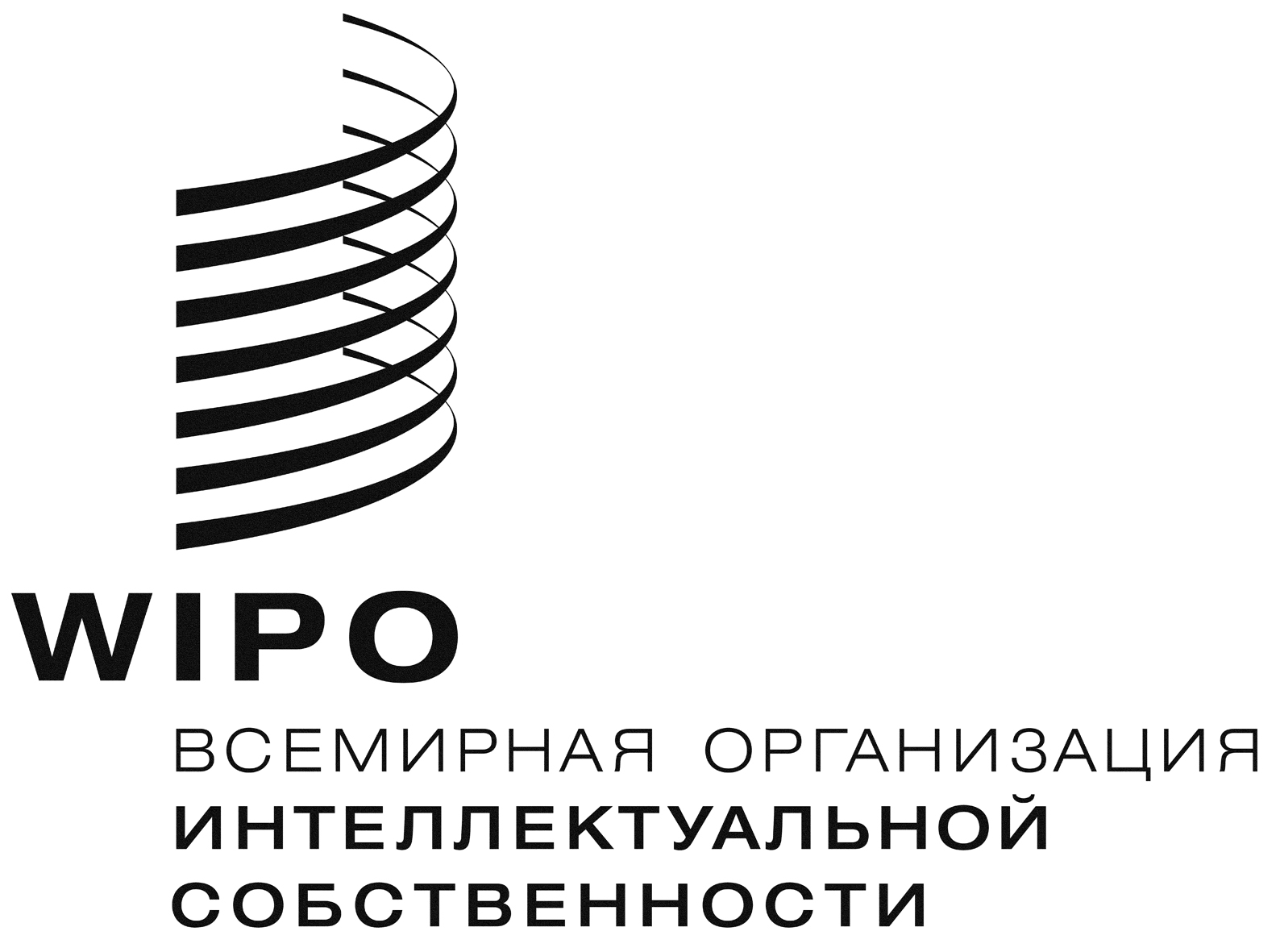 RPCT/WG/8/3  PCT/WG/8/3  PCT/WG/8/3  Оригинал: английскийОригинал: английскийОригинал: английскийдата: 12 марта 2015 г.дата: 12 марта 2015 г.дата: 12 марта 2015 г.